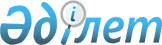 "2021-2023 жылдарға арналған аудандық бюджет туралы" Шиелі аудандық мәслихатының 2020 жылғы 22 желтоқсандағы №64/3 шешіміне өзгерістер енгізу туралы
					
			Мерзімі біткен
			
			
		
					Қызылорда облысы Шиелі аудандық мәслихатының 2021 жылғы 16 наурыздағы № 3/2 шешімі. Қызылорда облысының Әділет департаментінде 2021 жылғы 17 наурызда № 8207 болып тіркелді. Мерзімі біткендіктен қолданыс тоқтатылды
      "ҚазақстанРеспубликасының Бюджет кодексі" Қазақстан Республикасының 2008 жылғы 4 желтоқсандағы кодексінің 109-бабына және "Қазақстан Республикасындағы жергілікті мемлекеттік басқару және өзін-өзі басқару туралы" Қазақстан Республикасының 2001 жылғы 23 қаңтардағы Заңының 6-бабы 1-тармағының 1) тармақшасына сәйкес Шиелі аудандық мәслихаты ШЕШІМ ҚАБЫЛДАДЫ:
      1. "2021-2023 жылдарға арналған аудандық бюджет туралы" Шиелі аудандық мәслихатының 2020 жылғы 22 желтоқсандағы № 64/3 шешіміне (нормативтік құқықтық актілерді мемлекеттік тіркеу Тізілімінде 7952 нөмірімен тіркелген, 2020 жылы 28 желтоқсанда Қазақстан Республикасынормативтік құқықтық актілерінің эталондық бақылау банкінде жарияланған) мынадай өзгерістер енгізілсін:
      1-тармақ жаңа редакцияда жазылсын:
      "1. 2021-2023 жылдарға арналған аудандық бюджет 1, 2, 3 - қосымшаларға сәйкес, оның ішінде 2021 жылға мынадай көлемдерде бекітілсін:
      1) кірістер – 21 400 524,2 мың теңге, оның ішінде:
      салықтық түсімдер – 2 161 377 мың теңге;
      салықтық емес түсімдер – 126 317 мың теңге;
      негізгі капиталды сатудан түсетін түсімдер – 22 111 мың теңге;
      трансферттер түсімдері – 19 090 719,2 мың теңге;
      2) шығындар – 21 990 383,6 мың теңге;
      3) таза бюджеттік кредиттеу – 412 384 мың теңге;
      бюджеттік кредиттер – 548 424 мың теңге;
      бюджеттік кредиттерді өтеу – 136 040 мың теңге;
      4) қаржы активтерімен операциялар бойынша сальдо - 0;
      қаржы активтерін сатып алу - 0;
      мемлекеттік қаржы активтерін сатудан түсетін түсімдер - 0;
      5) бюджет тапшылығы (профициті) – - 1 002 243,4 мың теңге;
      6) бюджет тапшылығын қаржыландыру (профицитін пайдалану) - 1 002 243,4 мың теңге;
      қарыздар түсімі – 548 424 мың теңге;
      қарыздарды өтеу – 144 903,1 мың теңге;
      бюджет қаражаттарының пайдаланылатын қалдықтары – 598 722,5".
      Аталған шешімнің 1-қосымшасы осы шешімнің қосымшасына сәйкес жаңа редакцияда жазылсын.
      2. Осы шешім 2021 жылғы 1 қаңтардан бастап қолданысқа енгізіледі және ресми жариялауға жатады. 2021 жылға арналған аудандық бюджет
					© 2012. Қазақстан Республикасы Әділет министрлігінің «Қазақстан Республикасының Заңнама және құқықтық ақпарат институты» ШЖҚ РМК
				
      Шиелі аудандық мәслихаты сессиясының төрағасы 

Е. Женсикбаев

      Шиелі аудандық мәслихат хатшысы 

Т. Жағыпбаров
Шиелі аудандық мәслихатының
2021 жылғы 16 наурыздағы
№ 3/2 шешіміне қосымшаШиелі аудандық мәслихатының
2020 жылғы "22" желтоқсандағы
№ 64/3 шешіміне1-қосымша
Санаты
Санаты
Санаты
Санаты
Сомасы, мың теңге
Сыныбы
Сыныбы
Сыныбы
Сомасы, мың теңге
Iшкi сыныбы
Iшкi сыныбы
Сомасы, мың теңге
Атауы
Сомасы, мың теңге
1.Кірістер
21400524,2
1
Салықтық түсімдер
2161377
01
Табыс салығы
797700
1
Корпоративтік табыс салығы
183912
2
Жеке табыс салығы
613788
03
Әлеуметтiк салық
585704
1
Әлеуметтік салық
585704
04
Меншiкке салынатын салықтар
751792
1
Мүлiкке салынатын салықтар
749784
3
Жер салығы
2008
05
Тауарларға, жұмыстарға және қызметтерге салынатын iшкi салықтар
16181
2
Акциздер
7500
3
Табиғи және басқа да ресурстарды пайдаланғаны үшiн түсетiн түсiмдер
3381
4
Кәсiпкерлiк және кәсiби қызметтi жүргiзгенi үшiн алынатын алымдар
5300
08
Заңдық мәнді іс-әрекеттерді жасағаны және (немесе) оған уәкілеттігі бар мемлекеттік органдар немесе лауазымды адамдар құжаттар бергені үшін алынатын міндетті төлемдер
10000
1
Мемлекеттік баж
10000
2
Салықтық емес түсiмдер
126317
01
Мемлекеттік меншіктен түсетін кірістер
120317
5
Мемлекет меншігіндегі мүлікті жалға беруден түсетін кірістер
2543
7
Мемлекеттiк бюджеттен берiлген кредиттер бойынша сыйақылар
117774
06
Басқада да салықтық емес түсiмдер
6000
1
Басқа да салықтық емес түсiмдер
6000
3
Негізгі капиталды сатудан түсетін түсімдер
22111
01
Мемлекеттік мекемелерге бекітілген мемлекеттік мүлікті сату
3000
1
Мемлекеттік мекемелерге бекітілген мемлекеттік мүлікті сату
3000
03
Жердi және материалдық емес активтердi сату
19111
1
Жерді сату
13111
2
Материалдық емес активтерді сату 
6000
4
Трансферттердің түсімдері
19090719,2
01
Төмен тұрған мемлекеттiк басқару органдарынан трансферттер 
247,2
3
Аудандық маңызы бар қалалардың, ауылдардың, кенттердің, ауылдық округтардың бюджеттерінен трансферттер
247,2
02
Мемлекеттiк басқарудың жоғары тұрған органдарынан түсетiн трансферттер
19090472
2
Облыстық бюджеттен түсетiн трансферттер
19090472
Функционалдық топ
Функционалдық топ
Функционалдық топ
Функционалдық топ
Сомасы, мың теңге
Бюджеттік бағдарламалардың әкімшісі
Бюджеттік бағдарламалардың әкімшісі
Бюджеттік бағдарламалардың әкімшісі
Сомасы, мың теңге
Бағдарлама
Бағдарлама
Сомасы, мың теңге
Атауы
Сомасы, мың теңге
2.Шығындар
21990383,6
01
Жалпы сипаттағы мемлекеттiк қызметтер
1099405
112
Аудан (облыстық маңызы бар қала) мәслихатының аппараты
29545
001
Аудан (облыстық маңызы бар қала) мәслихатының қызметін қамтамасыз ету жөніндегі қызметтер
28665
003
Мемлекеттік органның күрделі шығыстары
880
122
Аудан (облыстық маңызы бар қала) әкімінің аппараты
168966
001
Аудан (облыстық маңызы бар қала) әкімінің қызметін қамтамасыз ету жөніндегі қызметтер
148201
003
Мемлекеттік органның күрделі шығыстары
20765
452
Ауданның (облыстық маңызы бар қаланың) қаржы бөлімі
75396
001
Ауданның (облыстық маңызы бар қаланың) бюджетін орындау және коммуналдық меншігін басқару саласындағы мемлекеттік саясатты іске асыру жөніндегі қызметтер
33882
010
Жекешелендіру, коммуналдық меншікті басқару, жекешелендіруден кейінгі қызмет және осыған байланысты дауларды реттеу
404
113
Төменгі тұрған бюджеттерге берілетін нысаналы ағымдағы трансферттер
41110
453
Ауданның (облыстық маңызы бар қаланың) экономика және бюджеттік жоспарлау бөлімі
43863
001
Экономикалық саясатты, мемлекеттік жоспарлау жүйесін қалыптастыру және дамыту саласындағы мемлекеттік саясатты іске асыру жөніндегі қызметтер
43863
458
Ауданның (облыстық маңызы бар қаланың) тұрғын үй-коммуналдық шаруашылығы, жолаушылар көлігі және автомобиль жолдары бөлімі
662069
001
Жергілікті деңгейде тұрғын үй-коммуналдық шаруашылығы, жолаушылар көлігі және автомобиль жолдары саласындағы мемлекеттік саясатты іске асыру жөніндегі қызметтер
26420
013
Мемлекеттік органның күрделі шығыстары
1500
113
Төменгі тұрған бюджеттерге берілетін нысаналы ағымдағы трансферттер
619938
114
Төменгі тұрған бюджеттерге берілетін нысаналы даму трансферттері
14211
489
Ауданның (облыстық маңызы бар қаланың) мемлекеттік сатып алу бөлімі
16579
001
Жергілікті деңгейде мемлекеттік сатып алу саласындағы мемлекеттік саясатты іске асыру жөніндегі қызметтер
16579
493
Ауданың (облыстық маңызы бар қаланың) кәсіпкерлік, өнеркәсіп және туризм бөлімі
16495
001
Жергілікті деңгейде кәсіпкерлікті, өнеркәсіпті және туризмді дамыту саласындағы мемлекеттік саясатты іске асыру жөніндегі қызметтер
16495
801
Ауданның (облыстық маңызы бар қаланың) жұмыспен қамту, әлеуметтік бағдарламалар және азаматтық хал актілерін тіркеу бөлімі
86492
001
Жергілікті деңгейде жұмыспен қамту, әлеуметтік бағдарламалар және азаматтық хал актілерін тіркеу саласындағы мемлекеттік саясатты іске асыру жөніндегі қызметтер
77442
113
Жергілікті бюджеттерден берілетін ағымдағы нысаналы трансферттер
9050
02
Қорғаныс
10026
122
Аудан (облыстық маңызы бар қала) әкімінің аппараты
10026
005
Жалпыға бірдей әскери міндетті атқару шеңберіндегі іс-шаралар
3698
006
Аудан (облыстық маңызы бар қала) ауқымындағы төтенше жағдайлардың алдын алу және оларды жою
332
007
Аудандық (қалалық) ауқымдағы дала өрттерінің, сондай-ақ мемлекеттік өртке қарсы қызмет органдары құрылмаған елдi мекендерде өрттердің алдын алу және оларды сөндіру жөніндегі іс-шаралар
5996
03
Қоғамдық тәртіп, қауіпсіздік, құқықтық, сот, қылмыстық-атқару қызметі
20154
458
Ауданның (облыстық маңызы бар қаланың) тұрғын үй-коммуналдық шаруашылығы, жолаушылар көлігі және автомобиль жолдары бөлімі
20154
021
Елдi мекендерде жол қозғалысы қауiпсiздiгін қамтамасыз ету
20154
06
Әлеуметтiк көмек және әлеуметтiк қамсыздандыру
2595572
801
Ауданның (облыстық маңызы бар қаланың) жұмыспен қамту, әлеуметтік бағдарламалар және азаматтық хал актілерін тіркеу бөлімі
2595572
004
Жұмыспен қамту бағдарламасы
777254
006
Ауылдық жерлерде тұратын денсаулық сақтау, білім беру, әлеуметтік қамтамасыз ету, мәдениет, спорт және ветеринар мамандарына отын сатып алуға Қазақстан Республикасының заңнамасына сәйкес әлеуметтік көмек көрсету
57869
007
Тұрғын үйге көмек көрсету
20383
008
1999 жылдың 26 шілдесінде "Отан", "Даңқ" ордендерімен марапатталған, "Халық қаһарманы" атағын және республиканың құрметті атақтарын алған азаматтарды әлеуметтік қолдау
317
009
Үйден тәрбиеленіп оқытылатын мүгедек балаларды материалдық қамтамасыз ету
9244
010
Мемлекеттік атаулы әлеуметтік көмек 
1307256
011
Жергілікті өкілетті органдардың шешімі бойынша мұқтаж азаматтардың жекелеген топтарына әлеуметтік көмек
116017
014
Мұқтаж азаматтарға үйде әлеуметтiк көмек көрсету
98721
017
Оңалтудың жеке бағдарламасына сәйкес мұқтаж мүгедектердi мiндеттi гигиеналық құралдармен қамтамасыз ету, қозғалуға қиындығы бар бірінші топтағы мүгедектерге жеке көмекшінің және есту бойынша мүгедектерге қолмен көрсететiн тіл маманының қызметтерін ұсыну
102571
018
Жәрдемақыларды және басқа да әлеуметтік төлемдерді есептеу, төлеу мен жеткізу бойынша қызметтерге ақы төлеу
2232
023
Жұмыспен қамту орталықтарының қызметін қамтамасыз ету
57415
028
Күш көрсету немесе күш көрсету қаупі салдарынан қйын жағдайларға тап болған тәуекелдер тобындағы адамдарға қызметтер
1712
050
Қазақстан Республикасында мүгедектердің құқықтарын қамтамасыз ету және өмір сүру сапасын жақсарту
44581
07
Тұрғын үй-коммуналдық шаруашылық 
1072102,2
458
Ауданның (облыстық маңызы бар қаланың) тұрғын үй-коммуналдық шаруашылығы, жолаушылар көлігі және автомобиль жолдары бөлімі
27299
003
Мемлекеттік тұрғын үй қорын сақтауды ұйымдастыру
2599
004
Азаматтардың жекелеген санаттарын тұрғын үймен қамтамасыз ету
500
015
Елдi мекендердегі көшелердi жарықтандыру
790
016
Елдi мекендердiң санитариясын қамтамасыз ету
3000
018
Елдi мекендердi абаттандыру және көгалдандыру
20000
027
Ауданның (облыстық маңызы бар қаланың) коммуналдық меншігіндегі газ жүйелерін қолдануды ұйымдастыру
410
472
Ауданның (облыстық маңызы бар қаланың) құрылыс бөлімі
1044803,2
003
Коммуналдық тұрғын үй қорының тұрғын үйін жобалау және (немесе) салу, реконструкциялау
524266
004
Инженерлік-коммуникациялық инфрақұрлымды жобалау, дамыту және (немесе) жайластыру 
348797,2
058
Елді мекендердегі сумен жабдықтау және су бұру жүйелерін дамыту
3740
098
Коммуналдық тұрғын үй қорының тұрғын үйлерін сатып алу
168000
08
Мәдениет, спорт, туризм және ақпараттық кеңістік
668433
455
Ауданның (облыстық маңызы бар қаланың) мәдениет және тілдерді дамыту бөлімі
375876
001
Жергілікті деңгейде тілдерді және мәдениетті дамыту саласындағы мемлекеттік саясатты іске асыру жөніндегі қызметтер
35853
003
Мәдени-демалыс жұмысын қолдау
137062
006
Аудандық (қалалық) кiтапханалардың жұмыс iстеуi
156236
007
Мемлекеттiк тiлдi және Қазақстан халқының басқа да тiлдерін дамыту
903
009
Тарихи-мәдени мұра ескерткіштерін сақтауды және оларға қол жетімділікті қамтамасыз ету
10400
113
Жергілікті бюджеттерден берілеттін ағымдағы нысаналы трансферттер
35422
456
Ауданның (облыстық маңызы бар қаланың) ішкі саясат бөлімі
93095
001
Жергілікті деңгейде ақпарат, мемлекеттілікті нығайту және азаматтардың әлеуметтік сенімділігін қалыптастыру саласында мемлекеттік саясатты іске асыру жөніндегі қызметтер
52837
002
Мемлекеттік ақпараттық саясат жүргізу жөніндегі қызметтер
17102
003
Жастар саясаты саласында іс-шараларды іске асыру
19812
006
Мемлекеттік органның күрделі шығыстары
3344
465
Ауданның (облыстық маңызы бар қаланың) дене шынықтыру және спорт бөлімі 
177246
001
Жергілікті деңгейде дене шынықтыру және спорт саласындағы мемлекеттік саясатты іске асыру жөніндегі қызметтер
19944
005
Ұлттық және бұқаралық спорт түрлерін дамыту
130416
006
Аудандық (облыстық маңызы бар қалалық) деңгейде спорттық жарыстар өткiзу
1714
007
Әртүрлi спорт түрлерi бойынша аудан (облыстық маңызы бар қала) құрама командаларының мүшелерiн дайындау және олардың облыстық спорт жарыстарына қатысуы
15573
032
Ведомстволық бағыныстағы мемлекеттік мекемелер мен ұйымдардың күрделі шығыстары
9599
472
Ауданның (облыстық маңызы бар қаланың) құрылыс, сәулет және қала құрылысы бөлімі
22215,8
008
Спорт объектілерін дамыту
21009,8
011
Мәдениет объектілерін дамыту
1206
09
Отын-энергетика кешені және жер қойнауын пайдалану 
371072
472
Ауданның (облыстық маңызы бар қаланың) құрылыс, сәулет және қала құрылысы бөлімі
371072
036
Газ тасымалдау жүйесін дамыту 
371072
10
Ауыл, су, орман, балық шаруашылығы, ерекше қорғалатын табиғи аумақтар, қоршаған ортаны және жануарлар дүниесін қорғау, жер қатынастары
104896
462
Ауданның (облыстық маңызы бар қаланың) ауыл шаруашылығы бөлімі
28842
001
Жергілікті деңгейде ауыл шаруашылығы саласындағы мемлекеттік саясатты іске асыру жөніндегі қызметтер
28842
463
Ауданның (облыстық маңызы бар қаланың) жер қатынастары бөлімі
35150
001
Аудан (облыстық маңызы бар қала) аумағында жер қатынастарын реттеу саласындағы мемлекеттік саясатты іске асыру жөніндегі қызметтер
20350
004
Жерді аймақтарға бөлу жөніндегі жұмыстарды ұйымдастыру
14000
007
Мемлекеттік органның күрделі шығыстары
800
453
Ауданның (облыстық маңызы бар қаланың) экономика және бюджеттік жоспарлау бөлімі
40904
099
Мамандарға әлеуметтік қолдау көрсету жөніндегі шараларды іске асыру
40904
11
Өнеркәсіп, сәулет, қала құрылысы және құрылыс қызметі
67005
472
Ауданның (облыстық маңызы бар қаланың) құрылыс, сәулет және қала құрылысы бөлімі
67005
001
Жергілікті деңгейде құрылыс саласындағы мемлекеттік саясатты іске асыру жөніндегі қызметтер
66826
015
Мемлекеттік органның күрделі шығыстары
179
12
Көлiк және коммуникация
264792
458
Ауданның (облыстық маңызы бар қаланың) тұрғын үй-коммуналдық шаруашылығы, жолаушылар көлігі және автомобиль жолдары бөлімі
264792
022
Көлік инфрақұрылымын дамыту
146
023
Автомобиль жолдарының жұмыс істеуін қамтамасыз ету
198226
045
Аудандық маңызы бар автомобиль жолдарын және елді-мекендердің көшелерін күрделі және орташа жөндеу
900
051
Көлік инфрақұрлымының басым жобаларын іске асыру
65520
13
Өзгелер
567458
452
Ауданның (облыстық маңызы бар қаланың) қаржы бөлімі
10000
012
Ауданның (облыстық маңызы бар қаланың) жергілікті атқарушы органының резерві 
10000
472
Ауданның (облыстық маңызы бар қаланың) құрылыс, сәулет және қала құрылысы бөлімі
557458
079
"Ауыл-Ел бесігі" жобасы шеңберінде ауылдық елді мекендердегі әлеуметтік және инженерлік инфрақұрлымдарды дамыту
557458
14
Борышқа қызмет көрсету
117774
452
Ауданның (облыстық маңызы бар қаланың) қаржы бөлімі
117774
013
Жергілікті атқарушы органдардың облыстық бюджеттен қарыздар бойынша сыйақылар мен өзге де төлемдерді төлеу бойынша борышына қызмет көрсету
117774
15
Трансферттер
15031694,6
452
Ауданның (облыстық маңызы бар қаланың) қаржы бөлімі
15031694,6
006
Пайдаланылмаған (толық пайдаланылмаған) нысаналы трансферттерді қайтару
24307,6
024
Заңнаманы өзгертуге байланысты жоғары тұрған бюджеттің шығындарын өтеуге төменгі тұрған бюджеттен ағымдағы нысаналы трансферттер
13794163
038
Субвенциялар
1213224
3. Таза бюджеттік кредит беру
412384
Бюджеттік кредиттер
548424
7
Тұрғын үй-коммуналдық шаруашылық
124000
472
Ауданның (облыстық маңызы бар қаланың) құрылыс, сәулет және қала құрылысы бөлімі
124000
003
Коммуналдық тұрғын үй қорының тұрғын үйін жобалау және (немесе) салу, реконструкциялау
124000
10
Ауыл, су, орман, балық шаруашылығы, ерекше қорғалатын табиғи аумақтар, қоршаған ортаны және жануарлар дүниесін қорғау, жер қатынастары
424424
453
Ауданның (облыстық маңызы бар қаланың) экономика және бюджеттік жоспарлау бөлімі
424424
006
Мамандарды әлеуметтік қолдау шараларын іске асыру үшін бюджеттік кредиттер
424424
5
Бюджеттік кредиттерді өтеу
136040
01
Бюджеттік кредиттерді өтеу
136040
001
Мемлекеттік бюджеттен берілген бюджеттік кредиттерді өтеу
136040
Қаржы активтерімен операциялар бойынша сальдо
0
Қаржы активтерін сатып алу
0
Мемлекеттік қаржы активтерін сатудан түсетін түсімдер
0
5. Бюджет тапшылығы (профициті)
-1002243,4
6. Бюджет тапшылығын қаржыландыру (профицитті пайдалану)
1002243,4
7
Қарыздар түсімі
548424
02
Қарыз алу келісім-шарттары
548424
003
Ауданың (облыстық маңызы бар қаланың) жергілікті атқарушы органы алатын қарыздар
548424
16
Қарыздарды өтеу
144903,1
452
Ауданның (облыстық маңызы бар қаланың) қаржы бөлімі
136040
008
Жергілікті атқарушы органның жоғары тұрған бюджет алдындағы борышын өтеу
136040
021
Жергілікті бюджеттен бөлінген пайдаланылмаған бюджеттік кредиттерді қайтару
8863,1
8
Бюджет қаражаттарының пайдаланылатын қалдықтары
598722,5
01
Бюджет қаражатының бос қалдықтары
598722,5
001
Бюджет қаражатының бос қалдықтары
598722,5